若桜鉄道検修車庫見学プラン　申込書見学プラン希望日　　令和　　年　　月　　日（　　）　12:00～※お手数をおかけしますが、同行者様のお名前・連絡先をご記入ください。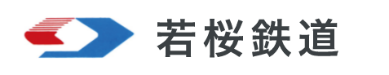 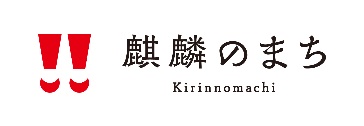 申込代表者氏名（フリガナ）年齢・性別【年齢】　　　　歳　　　　　【性別】　男　・　女住所連絡先電話番号連絡先e-MAIL１【氏名】　　　　　　　　　　　　【連絡先電話番号】２【氏名】　　　　　　　　　　　　【連絡先電話番号】３【氏名】　　　　　　　　　　　　【連絡先電話番号】４【氏名】　　　　　　　　　　　　【連絡先電話番号】５【氏名】　　　　　　　　　　　　【連絡先電話番号】６【氏名】　　　　　　　　　　　　【連絡先電話番号】７【氏名】　　　　　　　　　　　　【連絡先電話番号】８【氏名】　　　　　　　　　　　　【連絡先電話番号】９【氏名】　　　　　　　　　　　　【連絡先電話番号】１０【氏名】　　　　　　　　　　　　【連絡先電話番号】１１【氏名】　　　　　　　　　　　　【連絡先電話番号】１２【氏名】　　　　　　　　　　　　【連絡先電話番号】１３【氏名】　　　　　　　　　　　　【連絡先電話番号】１４【氏名】　　　　　　　　　　　　【連絡先電話番号】１５【氏名】　　　　　　　　　　　　【連絡先電話番号】１６【氏名】　　　　　　　　　　　　【連絡先電話番号】１７【氏名】　　　　　　　　　　　　【連絡先電話番号】１８【氏名】　　　　　　　　　　　　【連絡先電話番号】１９【氏名】　　　　　　　　　　　　【連絡先電話番号】２０【氏名】　　　　　　　　　　　　【連絡先電話番号】